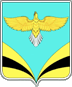                АДМИНИСТРАЦИЯ  сельского поселения Купино          муниципального района                 Безенчукский              Самарской области               ПОСТАНОВЛЕНИЕ         от  30 декабря   2019  года № 73                       с.Купино«О  предоставлении  разрешения  на условно разрешенный вид использования земельного  участка в кадастровом квартале 63:12:0606004»Рассмотрев  заявление  Зуева Анатолия Петровича от 08.11.2019г входящий  номер 403  о предоставлении разрешения на условно  разрешенный  вид  использования  земельного  участка  или  объекта капитального строительства, в соответствии со статьей 39 Градостроительного кодекса Российской Федерации, руководствуясь Уставом сельского поселения Купино, администрация сельского поселения Купино        ПОСТАНОВЛЯЕТ:    1.  Предоставить  разрешение  на  условно разрешенный вид использования земельного  для «Рынки» в зоне отдыха, занятий физической культурой и спортом ( с индексом Р3) в отношении земельного участка в кадастровом квартале 63:12:0606004, расположенного по адресу: Самарская область, Безенчукский район, с. Купино, ул. Полевая.    2.  Опубликовать  настоящее постановление в газете «Вестник сельского поселения Купино».    3. Настоящее постановление вступает в силу со дня его принятия.Глава сельского поселения Купино       	И.Д. ДевяткинаН.А. Доронина8 (846) 76 42 2 47